Surrealism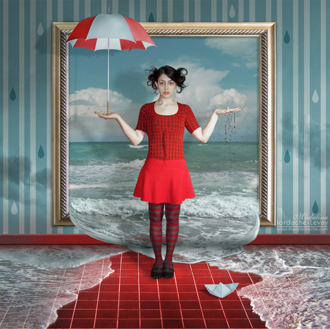 Final project must include:Background5 different images selected using the Refine Edge.Characteristics found in Surrealist artwork.  Dreams, nightmares, illusions, mutations, and juxtaposition.Techniques developed with Photoshop.  Merge images together, opacity, change color, change lighting, filters, copy images, and creating masks.ShadowsBrush / Blur / SmudgeBurn / Dodge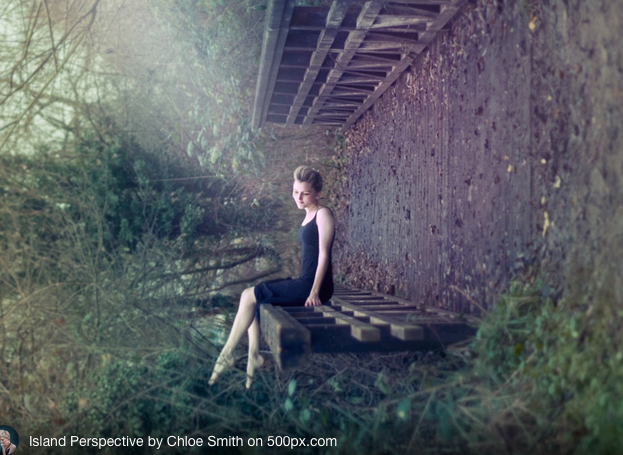 